Конспект по окружающему миру в подготовительной группе «Дикие животные»Цель:Закреплять умения детей составлять загадку –описание дикого животного.Задачи:- уточнять и расширять знания детей о диких животных и их детёнышах;- упражнять в образовании притяжательных прилагательных, согласовывая их с существительными; упражнять в названии детёнышей животных;- закреплять навыки употребления предлогов; развивать связные высказывания;- развивать внимание, логическое мышление;- воспитывать интерес, желание больше узнать о диких животных.Словарь: нора, логово, дупло, берлога.Оборудование: предметные картинки с изображением диких животных с детенышами, схема, картинки с изображением пищевых запасов: орехи, мёд, морковка, горох, грибы. Презентация.   Методы: словесный, наглядный.Ход занятия:1.   Организационный моментОтгадайте загадки: По веткам скачет, да не птица,Рыжая, да не лисица? (белка) Показ слайда 1.Он в берлоге спит зимой. Под большущею сосной, а когда придёт весна,Просыпается от сна. (медведь) Показ слайда 2.Хвост пушистый, мех ворсистый, в лесу живёт, в деревне кур крадёт. (лиса)Не портной, а всю жизнь с иголками ходит. (ёж) Показ слайда 3.Зимой белый, летом серый (заяц) Показ слайда 4.Кто зимой холодной.   Ходит злой, голодный? (волк) Показ слайда 5.
Введение в тему.   Назови одним словом всех тех, кого вы назвали   Почему их так называют?   Сегодня мы будем говорить о диких животных. Показ слайда 6.«Подбери признаки»Посмотрите на картинки и подберите слова, чтобы они отвечали на вопросы, какой? какая? Медведь – огромный, сильный, большой, крупный, могучий, умный, ловкий, лохматый, дрессированный, бурый, белый, косолапый, неуклюжий. Лиса – рыжая, большая, крупная, хитрая, изворотливая, голодная, пушистая, ловкая, острозубая, длиннохвостая. Белка - трудолюбивая, запасливая, ловкая, цепкая, проворная, незаметная, прыгучая, шустрая, резвая. Волк – большой, огромный, голодный, страшный, злой, сильный, опасный, хищный, зубастый, серый. «Подбери действия»   медведь – ходит, плавает, переваливается, рычит, ревёт, лакомится мёдом, бродит, лазает (по деревьям), погружается (в спячку), сосёт лапу. Лиса - крадется, линяет, охотится, ныряет (в сугроб), укрывается (хвостом), разгребает (снег), добывает (пищу), роет, бегает, пробирается, Белка - прыгает, перепрыгивает, скачет, разоряет (гнезда), прячет (орехи), закладывает (грибы), грызет, шелушит(шишки), прячется (в дупле), цокает.  Соскакивает  Волк - крадется, выслеживает, нападает, догоняет, воет, бродит, бегает, прячется, пробирается, рыщет, устраивает (логово), приносит (еду волчатам), съедает, зарывает, прячет (еду).Молодцы! А вы умеете составлять загадки? Скажи наоборот.  Упражнение " Закончи предложение.  "Медведь   большой, а заяц …… (маленький) У волка хвост длинный, а у медведя … (короткий) Белка слабая, а волк … (сильный)Упражнение «Кто с кем?»: Посмотри на картинку. Кто пришёл к лечебнице доктора Айболита? (Лиса   с лисёнком,)Зайчиха с зайчонком.  И т.  д.) Показ картины «Дикие животные и их детеныши»Пальчиковая гимнастика "Сидит белка на тележке"Воспитатель вместе с детьми, загибает пальчики, на которых надеты изображения диких животных, под текст стихотворения.Сидит белка на тележке,               Хлопают в ладоши и ударяют кулачок обПродает она орешки.                      кулачок попеременно.     Лисичке- сестричке                         Загибают по одному пальчику, начинаяВоробью, синичке                           с большого, на обеих руках одновременно.Мишке толстопятомуЗаиньке усатому.Игра «Четвертый лишний» Воспитатель называет четыре слова, дети должны на слух определить лишнее слово и объяснить свой выбор.             – волк, белка, лиса, кошка   -еж, комар, олень, белка   - лиса, медведь, заяц, дятел-бельчонок, лисенок, медведица, зайчонок Упражнение «Чей дом?»Показ слайда 8. Долго звери играли, веселились на лесной полянке, но вот пришла пора спать. Каждый зверь пошёл спать в свой домик Лиса-…, белка -…, волк - …, медведьГде живет медведь? Берлога чья?Где живет лиса? Нора чья?Где живет белка? Дупло чье? Где живет волк? Логово чье?Молодцы! А вы умеете составлять загадки? Работа со схемой. "Опиши диких животных"Показ слайда 9.Игра «Разложи запасы зверей»Детям предлагают разложить запасы зверей: «Положите орехи на нижнюю полку, мед - на верхнюю, грибы - на среднюю полку. Положите морковку справа от орехов, желуди - слева от меда.(Далее воспитатель уточняет, где лежат продукты:) Где лежат орехи? (Орехи лежат на нижней полке) Где лежит морковь?» (Морковка лежит справа от орехов).-Итог: что нового вы узнали о диких животных?Используемая литература:1.  Н.В. Рыжова "Развитие речи в детском саду".2. Т. И. Подрезова " Материал к занятиям по развитию речи".  3. http://prezi com/ncx9ocvggo3h/presentation/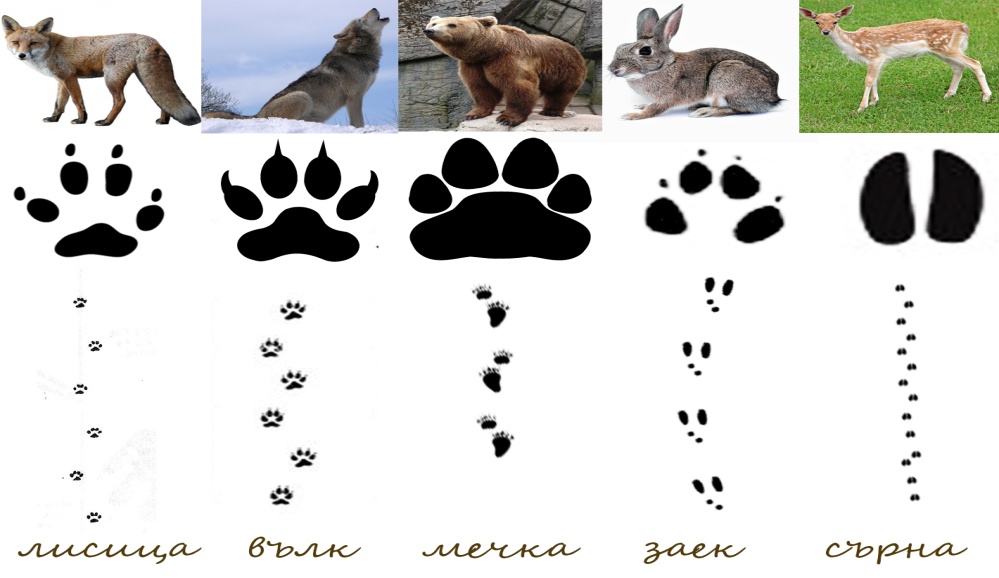 